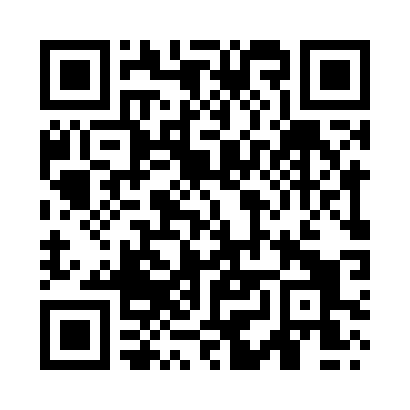 Prayer times for Abergwynfi, Neath Port Talbot, UKMon 1 Apr 2024 - Tue 30 Apr 2024High Latitude Method: Angle Based RulePrayer Calculation Method: Islamic Society of North AmericaAsar Calculation Method: HanafiPrayer times provided by https://www.salahtimes.comDateDayFajrSunriseDhuhrAsrMaghribIsha1Mon5:126:491:185:457:499:262Tue5:096:461:185:467:509:283Wed5:076:441:185:487:529:304Thu5:046:421:175:497:549:325Fri5:016:401:175:507:559:346Sat4:596:371:175:517:579:367Sun4:566:351:165:527:599:388Mon4:536:331:165:548:009:409Tue4:506:311:165:558:029:4310Wed4:486:281:165:568:049:4511Thu4:456:261:155:578:059:4712Fri4:426:241:155:588:079:4913Sat4:396:221:155:598:099:5214Sun4:376:201:156:018:109:5415Mon4:346:171:146:028:129:5616Tue4:316:151:146:038:149:5917Wed4:286:131:146:048:1510:0118Thu4:256:111:146:058:1710:0319Fri4:226:091:136:068:1910:0620Sat4:206:071:136:078:2110:0821Sun4:176:051:136:088:2210:1122Mon4:146:031:136:098:2410:1323Tue4:116:011:136:118:2610:1624Wed4:085:591:126:128:2710:1825Thu4:055:571:126:138:2910:2126Fri4:025:551:126:148:3110:2327Sat3:595:531:126:158:3210:2628Sun3:575:511:126:168:3410:2929Mon3:545:491:126:178:3610:3130Tue3:515:471:126:188:3710:34